SEAHAM TRINITY PRIMARY SCHOOL    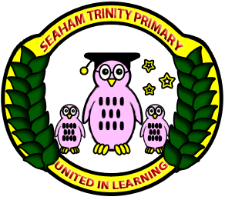 Person SpecificationEssentialDesirableMethod AssessmentQualificationsEffective communication skills with qualifications to GCSE standard in English and MathsIOSH/H&S qualificationFirst Aid Training qualificationNVQ2 or equivalent qualificationApplication FormSelection ProcessCertificatesExperienceExperience of caretaking or premises management, building cleaning or building management.Use of general cleaning equipmentTaking responsibility for security of a buildingExperience of managing COSHHUse of commercial cleaning equipmentUse of commercial site maintenance equipmentExperience of working in a school settingExperience of BMS system and reportingApplication FormSelection ProcessReferencesSkills/KnowledgeTo be able to carry out DIY and handyperson general repairs without guidanceAbility to lift and carry itemsAbility to work at heights (Roof access will be required)Ability to follow and comply with instructions on equipment and/or materials usage.Ability to manage BMS systems and reportingAbility to manage COSHHWillingness to work as part of a team.Ability to work to deadlinesAbility to manage own work effectively.Able to use own initiativeAbility to carry out health and safety checks and maintain relevant recordsKnowledge of fire legislationComputer literate, good ICT skillsKnowledge of Security systemsKnowledge of relevant H&S policies/code of practice/legislations including COSHH, manual handling procedures and precautionsWillingness to participate in development and training opportunitiesPlumbing and Joinery SkillsApplication FormSelection ProcessReferencesPersonal QualitiesWilling to work outside of normal hours.Application FormSelection ProcessReferences